Royal Public school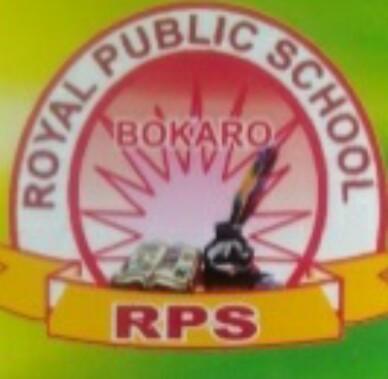 Summer Holidays homework 2020-21Class : 1Sub: English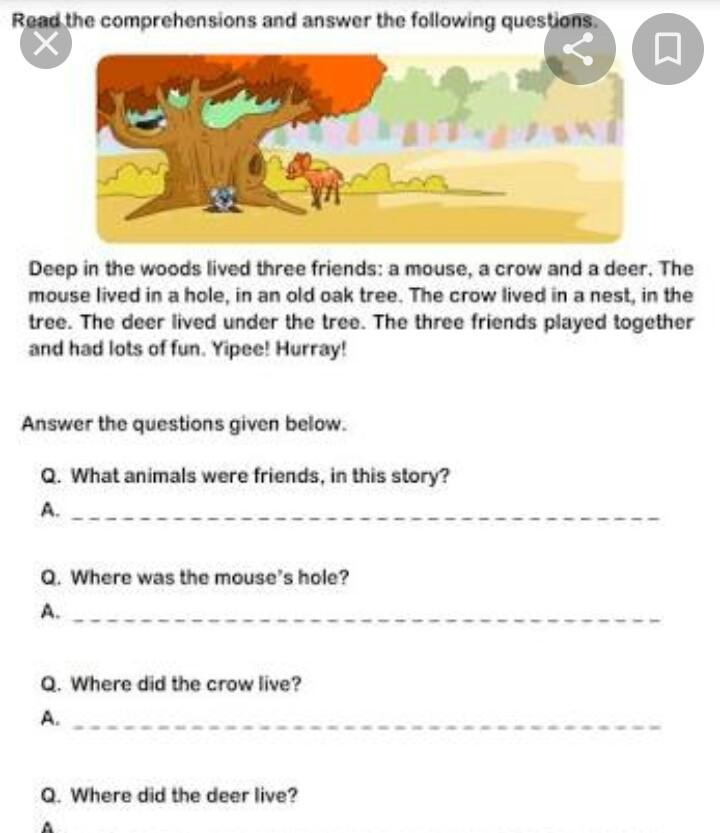 These all work do in new english notebook2) See the picture and make more than 10 sentences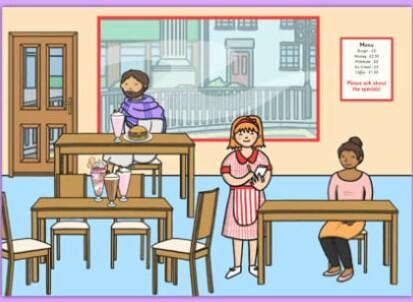 3) write one page handwriting everyday in english notebook and put the date.4) write 5 sentences on each by pasting the picture .Crow,Horse, MyselfActivity workMake a noun chart on chart paper or scrapbookok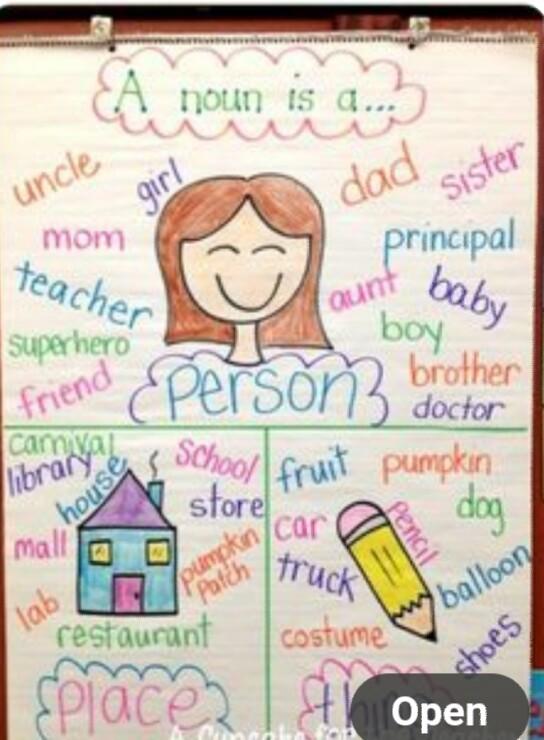 Make a/an chart on chart paper or scrapbook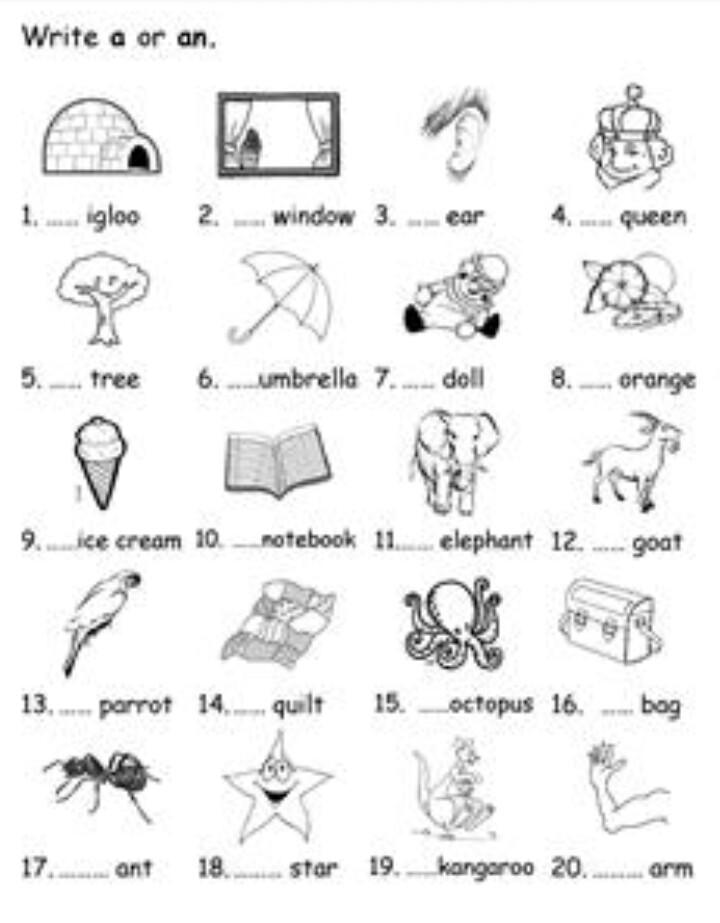 Holidays homework book workWork sheet 1,2,3,4,5 (page no 3,4,5,6,7) do in book.             🌻 Happy Holidays children 🌻